Comité intergouvernemental de la propriété intellectuelle relative aux ressources génétiques, aux savoirs traditionnels et au folkloreTrente et unième sessionGenève, 19 – 23 septembre 2016PROJET DE PROGRAMME POUR LA TRENTE ET UNIÈME SESSIONDocument établi par le SecrétariatLe Comité intergouvernemental de la propriété intellectuelle relative aux ressources génétiques, aux savoirs traditionnels et au folklore (ci-après dénommé “comité”) ayant demandé qu’un programme de travail soit diffusé à titre indicatif, le présent document contient un projet de programme de travail pour la trente et unième session du comité.  Ce projet de programme n’est présenté qu’à titre indicatif : l’organisation effective du travail du comité sera décidée par le président et par les membres conformément aux règles de procédure.[Fin du document]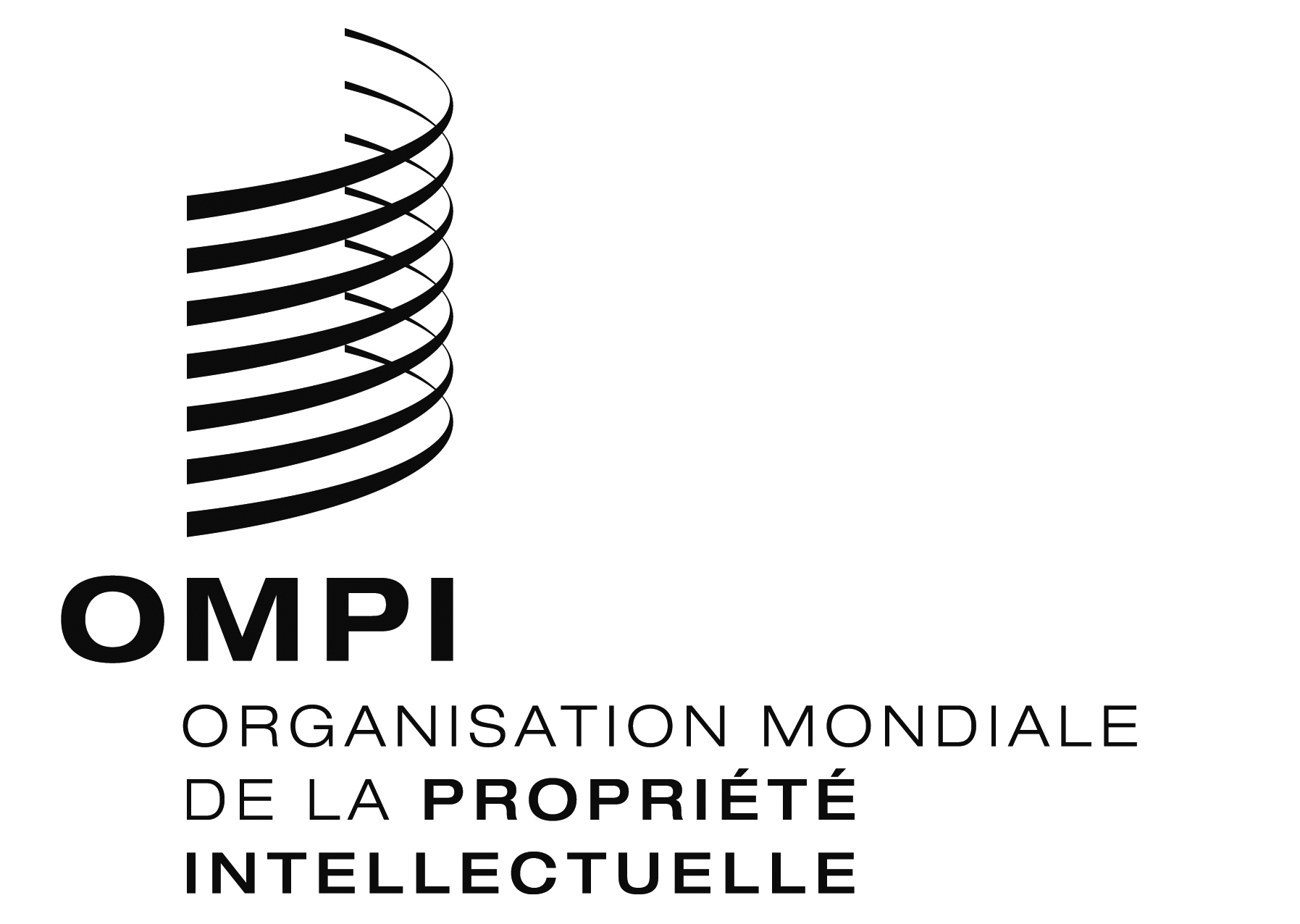 FWIPO/GRTKF/IC/31/INF/3 Rev. WIPO/GRTKF/IC/31/INF/3 Rev. WIPO/GRTKF/IC/31/INF/3 Rev. ORIGINAL : anglaisORIGINAL : anglaisORIGINAL : anglaisDATE : 14 septembre 2016DATE : 14 septembre 2016DATE : 14 septembre 2016Dimanche 18 septembre 2016Dimanche 18 septembre 2016À partir de 14 h 00Forum consultatif autochtoneParticipants : représentants d’organisations qui représentent des communautés autochtones.  Ni séance formelle du comité ni réunion officielle de l’OMPI, mais approuvé par le comité et organisé par le SecrétariatLundi 19 septembre 2016Lundi 19 septembre 201610 h 00 – 13 h 00Point 1 : 	Ouverture de la sessionPoint 2 : 	Adoption de l’ordre du jourWIPO/GRTKF/IC/31/1 Prov.3WIPO/GRTKF/IC/31/INF/2 Rev. 2WIPO/GRTKF/IC/31/INF/3 Rev.Point 3 : 	Adoption du rapport de la trentième sessionWIPO/GRTKF/IC/30/10 Prov.2Point 4 : 	Accréditation de certaines organisationsWIPO/GRTKF/IC/31/2Point 5 : 	Participation des communautés autochtones et localesFonds de contributions volontairesWIPO/GRTKF/IC/31/3WIPO/GRTKF/IC/31/INF/4WIPO/GRTKF/IC/31/INF/6Table ronde d’experts des communautés autochtones et localesBien qu’il ne s’agisse pas d’une partie formelle de la session du comité, il en sera rendu compte dans le rapport de la sessionWIPO/GRTKF/IC/31/INF/5Point 6 : 	Savoirs traditionnelsWIPO/GRTKF/IC/31/4WIPO/GRTKF/IC/31/5WIPO/GRTKF/IC/31/6WIPO/GRTKF/IC/31/7WIPO/GRTKF/IC/31/8WIPO/GRTKF/IC/31/9WIPO/GRTKF/IC/31/INF/7WIPO/GRTKF/IC/31/INF/8WIPO/GRTKF/IC/31/INF/915 h 00 – 18 h 00Point 6 : 	Savoirs traditionnels (suite)Mardi 20 septembre 2016Mardi 20 septembre 201610 h 00 – 13 h 00Point 6 : 	Savoirs traditionnels (suite)15 h 00 – 18 h 00Point 6 : 	Savoirs traditionnels (suite)Mercredi 21 septembre 2016Mercredi 21 septembre 201610 h 00 – 13 h 00Point 6 : 	Savoirs traditionnels (suite)15 h 00 – 18 h 00Point 6 : 	Savoirs traditionnels (suite)Jeudi 22 septembre 2016Jeudi 22 septembre 201610 h 00 – 13 h 00Point 6 : 	Savoirs traditionnels (suite)15 h 00 – 18 h 00Point 6 : 	Savoirs traditionnels (suite)Vendredi 23 septembre 2016Vendredi 23 septembre 201610 h 00 – 13 h 00Point 6 : 	Savoirs traditionnels (suite)Point 7 : 	Contribution du Comité intergouvernemental de la propriété intellectuelle relative aux ressources génétiques, aux savoirs traditionnels et au folklore (IGC) à la mise en œuvre des recommandations du Plan d’action pour le développement qui le concernent15 h 00 – 18 h 00Point 8 : 	Questions diversesPoint 9 : 	Clôture de la session